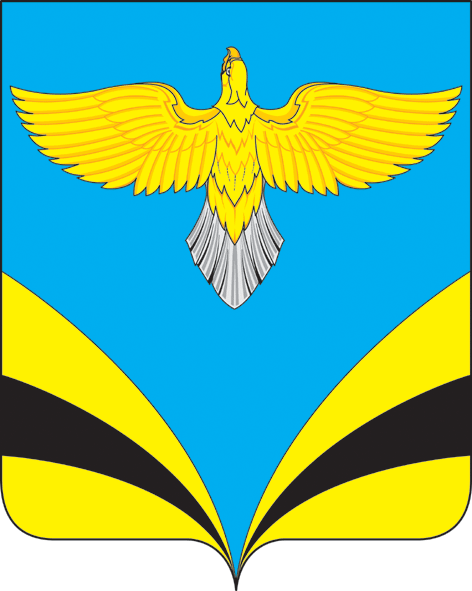            АДМИНИСТРАЦИЯ	ПРОЕКТ  сельского поселения Екатериновкамуниципального района Безенчукский           Самарской области          ПОСТАНОВЛЕНИЕ  от                             2016 года № ___             с. ЕкатериновкаОб утверждении Порядка формирования,утверждения и ведения планов-графиков закупок товаров,работ, услуг для обеспечения муниципальных нуждсельского поселения Екатериновка муниципального района Безенчукский Самарской областиВ соответствии с частью 5 статьи 21 Федерального закона РФ от 05.04.2013 г. № 44-ФЗ «О контрактной системе в сфере закупок товаров, работ, услуг для обеспечения государственных и муниципальных нужд», Уставом сельского поселения Екатериновка муниципального района Безенчукский Самарской областиПОСТАНОВЛЯЮУтвердить прилагаемый Порядок формирования, утверждения и ведения планов-графиков закупок товаров, работ, услуг для обеспечения муниципальных нужд сельского поселения Екатериновка муниципального района Безенчукский Самарской области.Настоящее постановление вступает в силу со дня его подписания и применяется к правоотношениям, возникающим при формировании планов-графиков закупок товаров, работ, услуг для обеспечения муниципальных нужд сельского поселения Екатериновка муниципального района Безенчукский Самарской области на 2017 и последующие годы.Разместить настоящее постановление на официальном сайте Администрации сельского поселения Екатериновка муниципального района Безенчукский Самарской области в сети Интернет.Контроль за исполнением настоящего постановления возложить на Заместителя Главы сельского поселения Екатериновка – Курышева Алексея Анатольевича.Главасельского поселения Екатериновка                                                                       А.В. ГайдуковПриложение к Постановлению от ___________ 2016 г. № ____Порядокформирования, утверждения и ведения планов-графиков закупок товаров, работ, услуг для обеспечения муниципальных нужд1. Настоящий документ устанавливает Порядок формирования, утверждения и ведения планов-графиков закупок товаров, работ, услуг для обеспечения муниципальных нужд (далее - Порядок) в соответствии с Федеральным законом РФ от 05.04.2013 г. № 44-ФЗ «О контрактной системе в сфере закупок товаров, работ, услуг для обеспечения государственных и муниципальных нужд» (далее - Федеральный закон) и Постановлением Правительства Российской Федерации от 21.11.2013 г. № 1044 «О требованиях к формированию, утверждению и ведению планов-графиков закупок товаров, работ, услуг для обеспечения нужд субъекта Российской Федерации и муниципальных нужд, а также требованиях к форме планов-графиков закупок товаров, работ, услуг».2. Планы-графики закупок формируются и утверждаются в течение 10 рабочих дней:а) муниципальными заказчиками, действующими от имени муниципального образования (далее - муниципальные заказчики), со дня доведения до соответствующего муниципального заказчика объема прав в денежном выражении на принятие и (или) исполнение обязательств в соответствии с бюджетным законодательством Российской Федерации;б) муниципальными бюджетными учреждениями сельского поселения Екатериновка муниципального района Безенчукский Самарской области, за исключением закупок, осуществляемых в соответствии с частями 2 и 6 статьи 15 Федерального закона, со дня утверждения плана финансово-хозяйственной деятельности.3. Планы-графики закупок для обеспечения муниципальных нужд сельского поселения Екатериновка муниципального района Безенчукский Самарской области формируются лицами, указанными в пункте 2 настоящего Порядка, ежегодно на очередной финансовый год в срок не позднее 1 ноября текущего года в соответствии с планом закупок с учетом следующих положений:а) муниципальные заказчики, указанные в подпункте «а» пункта 2 настоящего Порядка, в сроки, установленные главными распорядителями средств местного бюджета, но не позднее срока, установленного в абзаце первом пункта 3 настоящего Порядка:формируют планы-графики закупок после внесения проекта решения Собрания представителей сельского поселения Екатериновка муниципального района Безенчукский Самарской области о бюджете сельского поселения Екатериновка муниципального района Безенчукский Самарской области на очередной финансовый год и плановый период (далее – проект решения о бюджете) на рассмотрение в Собрание представителей муниципального района Безенчукский Самарской области;уточняют при необходимости сформированные планы-графики закупок, после их уточнения и доведения до соответствующего муниципального заказчика объема прав в денежном выражении на принятие и (или) исполнение обязательств в соответствии с бюджетным законодательством Российской Федерации утверждают сформированные планы-графики в срок, установленный подпунктом пунктом 2 настоящего Порядка;б) учреждения, указанные в подпункте «б» пункта 2 настоящего Порядка, в сроки, установленные органом, осуществляющим функции и полномочия их учредителя, но не позднее срока, установленного в абзаце первом пункта 3 настоящего Порядка:формируют планы-графики закупок после внесения проекта решения о бюджете на рассмотрение в Собрание представителей сельского поселения Екатериновка муниципального района Безенчукский Самарской области;уточняют при необходимости планы-графики закупок, после их уточнения и утверждения планов финансово-хозяйственной деятельности утверждают планы-графики в срок, установленный пунктом 2 настоящего Порядка.4. В план-график закупок подлежит включению перечень товаров, работ, услуг, закупка которых осуществляется путем проведения конкурса (открытого конкурса, конкурса с ограниченным участием, 2-этапного конкурса, закрытого конкурса, закрытого конкурса с ограниченным участием, закрытого 2-этапного конкурса), аукциона (аукциона в электронной форме, закрытого аукциона), запроса котировок, запроса предложений, закупки у единственного поставщика (исполнителя, подрядчика), а также способом определения поставщика (подрядчика, исполнителя), устанавливаемым Правительством Российской Федерации в соответствии со статьей 111 Федерального закона.5. В случае если определение поставщиков (подрядчиков, исполнителей) для лиц, указанных в пункте 2 настоящего Порядка, осуществляется уполномоченным органом или уполномоченным учреждением, определенными решениями о создании таких органов, учреждений или решениями о наделении их полномочиями в соответствии со статьей 26 Федерального закона, то формирование планов-графиков закупок осуществляется с учетом порядка взаимодействия заказчиков с уполномоченным органом, уполномоченным учреждением.6. В план-график закупок включается информация о закупках, об осуществлении которых размещаются извещения либо направляются приглашения принять участие в определении поставщика (подрядчика, исполнителя) в установленных Федеральным законом случаях в течение года, на который утвержден план-график закупок, а также о закупках у единственного поставщика (подрядчика, исполнителя), контракты с которым планируются к заключению в течение года, на который утвержден план-график закупок;7. В случае если период осуществления закупки, включаемой в план-график закупок муниципального заказчика, указанного в подпункте «а» пункта 2 настоящего Порядка, в соответствии с бюджетным законодательством Российской Федерации либо в план-график закупок учреждения или юридического лица, указанных в подпункте «б» пункта 2 настоящего Порядка, превышает срок, на который утверждается план-график закупок, в план-график закупок также включаются сведения о закупке на весь срок исполнения контракта.8. Лица, указанные в пункте 2 настоящего Порядка, ведут планы-графики закупок в соответствии с положениями Федерального закона, требованиями, установленными Правительством Российской Федерации, а также настоящим Порядком.Внесение изменений в планы-графики закупок осуществляется в случаях:а) изменения объема и (или) стоимости планируемых к приобретению товаров, работ, услуг, выявленные в результате подготовки к осуществлению закупки, вследствие чего поставка товаров, выполнение работ, оказание услуг в соответствии с начальной (максимальной) ценой контракта, предусмотренной планом-графиком закупок, становится невозможной;б) изменения планируемой даты начала осуществления закупки, сроков и (или) периодичности приобретения товаров, выполнения работ, оказания услуг, способа определения поставщика (подрядчика, исполнителя), этапов оплаты и (или) размера аванса, срока исполнения контракта;в) отмены заказчиком закупки, предусмотренной планом-графиком закупок;г) образовавшейся экономии от использования в текущем финансовом году бюджетных ассигнований в соответствии с законодательством Российской Федерации;д) выдача предписания органами контроля, определенными статьей 99 Федерального закона, в том числе об аннулировании процедуры определения поставщиков (подрядчиков, исполнителей);е) реализации решения, принятого заказчиком по итогам обязательного общественного обсуждения закупки;ж) возникновения обстоятельств, предвидеть которые на дату утверждения плана-графика закупок было невозможно.9. Внесение изменений в план-график закупок по каждому объекту закупки осуществляется не позднее чем за 10 календарных дней до дня размещения в единой информационной системе в сфере закупок извещения об осуществлении закупки, направления приглашения принять участие в определении поставщика (подрядчика, исполнителя), за исключением случая, указанного в пункте 10 настоящего Порядка, а в случае, если в соответствии с Федеральным законом не предусмотрено размещение извещения об осуществлении закупки или направление приглашения принять участие в определении поставщика (подрядчика, исполнителя), - до даты заключения контракта.10. В случае осуществления закупок путем проведения запроса котировок в целях оказания гуманитарной помощи либо ликвидации последствий чрезвычайных ситуаций природного или техногенного характера в соответствии со статьей 82 Федерального закона внесение изменений в план-график закупок осуществляется в день направления запроса о предоставлении котировок участникам закупок, а в случае осуществления закупки у единственного поставщика (подрядчика, исполнителя) в соответствии с пунктами 9 и 28 части 1 статьи 93 Федерального закона - не позднее чем за один календарный день до даты заключения контракта.11. План-график закупок содержит приложения, содержащие обоснования в отношении каждого объекта закупки, подготовленные в порядке, установленном Правительством Российской Федерации в соответствии с частью 7 статьи 18 Федерального закона, в том числе:обоснование начальной (максимальной) цены контракта или цены контракта, заключаемого с единственным поставщиком (подрядчиком, исполнителем), определяемых в соответствии со статьей 22 Федерального закона;обоснование способа определения поставщика (подрядчика, исполнителя) в соответствии с главой 3 Федерального закона, в том числе дополнительные требования к участникам закупки (при наличии таких требований), установленные в соответствии с частью 2 статьи 31 Федерального закона.12. Включаемая в план-график закупок информация должна соответствовать показателям плана закупок, в том числе:а) включаемые в план-график закупок идентификационные коды закупок должны соответствовать идентификационному коду закупок, включенному в план закупок;б) включаемая в план-график закупок информация о начальных (максимальных) ценах контрактов, ценах контрактов, заключаемых с единственным поставщиком (подрядчиком, исполнителем), и об объемах финансового обеспечения (планируемых платежей) для осуществления закупок на соответствующий финансовый год должна соответствовать включенной в план закупок информации об объеме финансового обеспечения (планируемых платежей) для осуществления закупки на соответствующий финансовый год.14. Утвержденный план-график закупок и внесенные в него изменения подлежат размещению в единой информационной системе в сфере закупок в течение трех рабочих дней с даты утверждения или изменения плана-графика закупок, за исключением сведений, составляющих государственную тайну.